SEC Form 4FORM 4Check this box if no longer subject to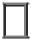 Section 16. Form 4 or Form 5 obligations may continue. See Instruction 1(b).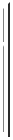 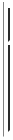 or Section 30(h) of the Investment Company Act of 1940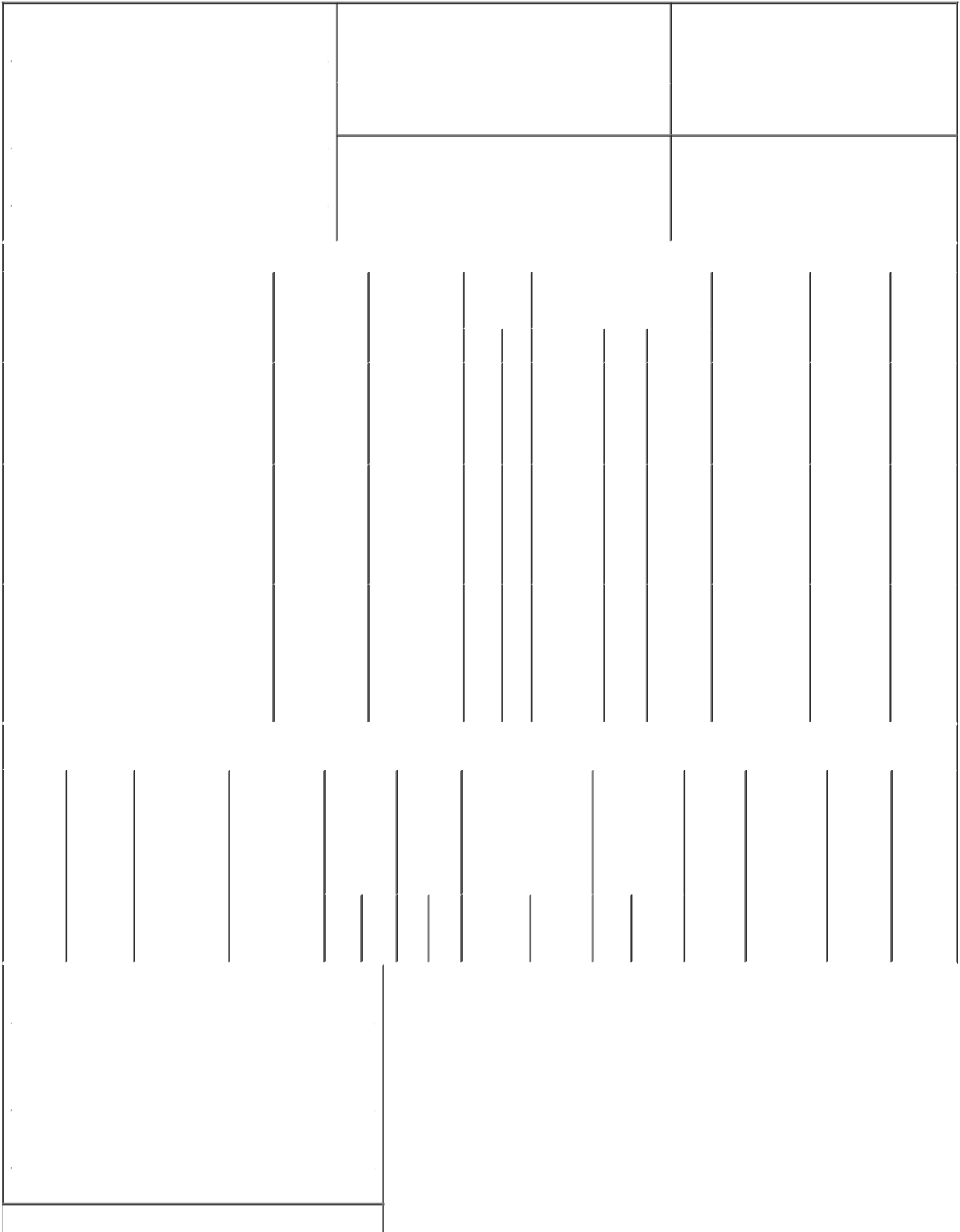 Relationship of Reporting Person(s) to Issuer (Check all applicable)Director	X	10% OwnerOfficer (give title	Other (specifybelow)	below) 1. Name and Address of Reporting Person*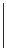 RADIUS VENTURE PARTNERS III L P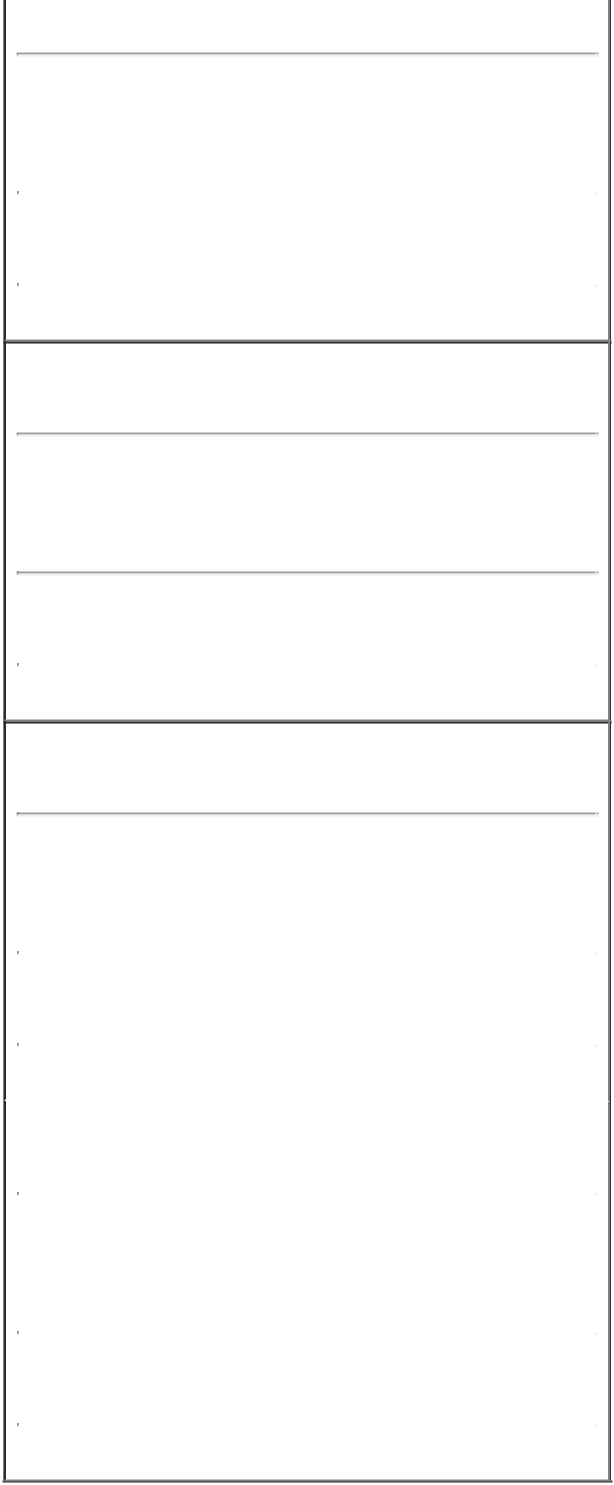 1. Name and Address of Reporting Person*Radius Venture Partners III QP, L.P.(Last)	(First)	(Middle)250 PARK AVENUESUITE 11021. Name and Address of Reporting Person*Radius Venture Partners III (OHIO), LPExplanation of Responses:Represents public offering price of $33.00 per common share less the underwriter's discount of $1.98 per common share.These securities are held directly by Radius Venture Partners III, L.P. and indirectly by Radius Venture Partners III, LLC, the general partner of Radius Venture Partners III QP, L.P., Jordan S. Davis, managing member of Radius Venture Partners III, LLC, and Daniel C. Lubin, managing member of Radius Venture Partners III, LLC. Mr. Davis is a director of the Issuer and files separate Section 16 reports. Each of Radius Venture Partners III, LLC, Mr. Davis and Mr. Lubin may be deemed to beneficially own such securities, and disclaims such beneficial ownership except to the extent of its or his pecuniary interest therein.These securities are held directly by Radius Venture Partners III QP, L.P. and indirectly by Radius Venture Partners III, LLC, the general partner of Radius Venture Partners III QP, L.P., Jordan S. Davis, managing member of Radius Venture Partners III, LLC, and Daniel C. Lubin, managing member of Radius Venture Partners III, LLC. Mr. Davis is a director of the Issuer and files separate Section 16 reports. Each of Radius Venture Partners III, LLC, Mr. Davis and Mr. Lubin may be deemed to beneficially own such securities, and disclaims such beneficial ownership except to the extent of its or his pecuniary interest therein.These securities are held directly by Radius Venture Partners III (Ohio), L.P. and indirectly by Radius Venture Partners III, LLC, the general partner of Radius Venture Partners III (Ohio), L.P., Jordan S. Davis, managing member of Radius Venture Partners III, LLC and Daniel C. Lubin, managing member of Radius Venture Partners III, LLC. Mr. Davis is a director of the Issuer and files separate Section 16 reports. Each of Radius Venture Partners III, LLC, Mr. Davis and Mr. Lubin may be deemed to beneficially own such securities, and disclaims such beneficial ownership except to the extent of its or his pecuniary interest therein.RADIUS VENTURE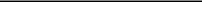 PARTNERS III, LLC By: /s/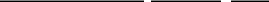 Daniel C. Lubin Managing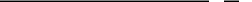 Member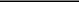 RADIUS VENTURE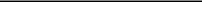 PARTNERS III, L.P. By: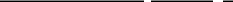 Radius Venture Partners III,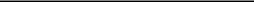 LLC, its General Partner By: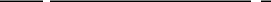 /s/ Daniel C. Lubin Managing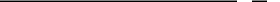 Member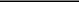 RADIUS VENTURE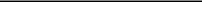 PARTNERS III QP, L.P. By: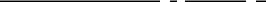 Radius Venture Partners III,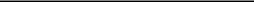 09/15/2017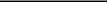 09/15/2017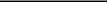 09/15/2017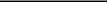 LLC, its General Partner By: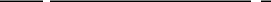 /s/ Daniel C. Lubin Managing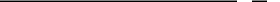 Member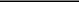 RADIUS VENTURE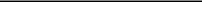 PARTNERS (OHIO) III QP,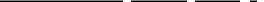 L.P. By: Radius Venture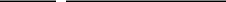 Partners (Ohio) III, LLC, its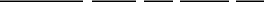 General Partner By: Radius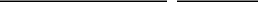 Venture Partners III, LLC, its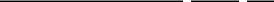 sole member By: /s/ Daniel C.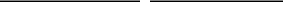 Lubin Managing Member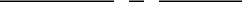 /s/ Daniel C. Lubin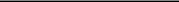 ** Signature of Reporting Person09/15/2017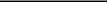 09/15/2017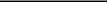 DateReminder: Report on a separate line for each class of securities beneficially owned directly or indirectly.* If the form is filed by more than one reporting person, see Instruction 4 (b)(v).Intentional misstatements or omissions of facts constitute Federal Criminal Violations See 18 U.S.C. 1001 and 15 U.S.C. 78ff(a). Note: File three copies of this Form, one of which must be manually signed. If space is insufficient, see Instruction 6 for procedure.Persons who respond to the collection of information contained in this form are not required to respond unless the form displays a currently valid OMB Number.UNITED STATES SECURITIES AND EXCHANGE COMMISSIONWashington, D.C. 20549Washington, D.C. 20549OMB APPROVALOMB APPROVALOMB APPROVALOMB APPROVALOMB APPROVALOMB APPROVALSTATEMENT OF CHANGES IN BENEFICIAL OWNERSHIPSTATEMENT OF CHANGES IN BENEFICIAL OWNERSHIPOMB Number:3235-0287STATEMENT OF CHANGES IN BENEFICIAL OWNERSHIPEstimated average burdenEstimated average burdenEstimated average burdenEstimated average burdenEstimated average burdenEstimated average burdenFiled pursuant to Section 16(a) of the Securities Exchange Act of 1934hours per response:0.5Filed pursuant to Section 16(a) of the Securities Exchange Act of 1934Filed pursuant to Section 16(a) of the Securities Exchange Act of 19341. Name and Address of Reporting Person*1. Name and Address of Reporting Person*1. Name and Address of Reporting Person*1. Name and Address of Reporting Person*1. Name and Address of Reporting Person*2. Issuer Name and Ticker or Trading Symbol2. Issuer Name and Ticker or Trading Symbol2. Issuer Name and Ticker or Trading SymbolRadius Venture Partners III, LLCRadius Venture Partners III, LLCRadius Venture Partners III, LLCRadius Venture Partners III, LLCTACTILE SYSTEMS TECHNOLOGYTACTILE SYSTEMS TECHNOLOGYRadius Venture Partners III, LLCRadius Venture Partners III, LLCRadius Venture Partners III, LLCRadius Venture Partners III, LLCINC [ TCMD ]INC [ TCMD ]INC [ TCMD ]INC [ TCMD ]INC [ TCMD ]INC [ TCMD ](Last)(First)(Middle)(Middle)(Last)(First)(Middle)(Middle)250 PARK AVENUE3. Date of Earliest Transaction (Month/Day/Year)250 PARK AVENUE09/15/2017SUITE 110209/15/2017SUITE 11024. If Amendment, Date of Original Filed (Month/Day/Year)4. If Amendment, Date of Original Filed (Month/Day/Year)4. If Amendment, Date of Original Filed (Month/Day/Year)4. If Amendment, Date of Original Filed (Month/Day/Year)4. If Amendment, Date of Original Filed (Month/Day/Year)4. If Amendment, Date of Original Filed (Month/Day/Year)4. If Amendment, Date of Original Filed (Month/Day/Year)4. If Amendment, Date of Original Filed (Month/Day/Year)4. If Amendment, Date of Original Filed (Month/Day/Year)6. Individual or Joint/Group Filing (Check Applicable6. Individual or Joint/Group Filing (Check Applicable6. Individual or Joint/Group Filing (Check Applicable6. Individual or Joint/Group Filing (Check Applicable6. Individual or Joint/Group Filing (Check Applicable6. Individual or Joint/Group Filing (Check Applicable6. Individual or Joint/Group Filing (Check Applicable4. If Amendment, Date of Original Filed (Month/Day/Year)4. If Amendment, Date of Original Filed (Month/Day/Year)4. If Amendment, Date of Original Filed (Month/Day/Year)4. If Amendment, Date of Original Filed (Month/Day/Year)4. If Amendment, Date of Original Filed (Month/Day/Year)4. If Amendment, Date of Original Filed (Month/Day/Year)4. If Amendment, Date of Original Filed (Month/Day/Year)4. If Amendment, Date of Original Filed (Month/Day/Year)4. If Amendment, Date of Original Filed (Month/Day/Year)6. Individual or Joint/Group Filing (Check Applicable6. Individual or Joint/Group Filing (Check Applicable6. Individual or Joint/Group Filing (Check Applicable6. Individual or Joint/Group Filing (Check Applicable6. Individual or Joint/Group Filing (Check Applicable6. Individual or Joint/Group Filing (Check Applicable6. Individual or Joint/Group Filing (Check Applicable(Street)(Street)Line)Line)(Street)(Street)Form filed by One Reporting PersonForm filed by One Reporting PersonForm filed by One Reporting PersonForm filed by One Reporting PersonForm filed by One Reporting PersonNEW YORKNEW YORKNYNY1017710177Form filed by One Reporting PersonForm filed by One Reporting PersonForm filed by One Reporting PersonForm filed by One Reporting PersonForm filed by One Reporting PersonNEW YORKNEW YORKNYNY1017710177XForm filed by More than One ReportingForm filed by More than One ReportingForm filed by More than One ReportingForm filed by More than One ReportingForm filed by More than One ReportingXForm filed by More than One ReportingForm filed by More than One ReportingForm filed by More than One ReportingForm filed by More than One ReportingForm filed by More than One ReportingXPersonPerson(City)(State)(State)(Zip)(Zip)(Zip)PersonPerson(City)(State)(State)(Zip)(Zip)(Zip)Table I - Non-Derivative Securities Acquired, Disposed of, or Beneficially OwnedTable I - Non-Derivative Securities Acquired, Disposed of, or Beneficially OwnedTable I - Non-Derivative Securities Acquired, Disposed of, or Beneficially OwnedTable I - Non-Derivative Securities Acquired, Disposed of, or Beneficially OwnedTable I - Non-Derivative Securities Acquired, Disposed of, or Beneficially OwnedTable I - Non-Derivative Securities Acquired, Disposed of, or Beneficially OwnedTable I - Non-Derivative Securities Acquired, Disposed of, or Beneficially OwnedTable I - Non-Derivative Securities Acquired, Disposed of, or Beneficially OwnedTable I - Non-Derivative Securities Acquired, Disposed of, or Beneficially OwnedTable I - Non-Derivative Securities Acquired, Disposed of, or Beneficially OwnedTable I - Non-Derivative Securities Acquired, Disposed of, or Beneficially OwnedTable I - Non-Derivative Securities Acquired, Disposed of, or Beneficially OwnedTable I - Non-Derivative Securities Acquired, Disposed of, or Beneficially OwnedTable I - Non-Derivative Securities Acquired, Disposed of, or Beneficially OwnedTable I - Non-Derivative Securities Acquired, Disposed of, or Beneficially OwnedTable I - Non-Derivative Securities Acquired, Disposed of, or Beneficially OwnedTable I - Non-Derivative Securities Acquired, Disposed of, or Beneficially Owned1. Title of Security (Instr. 3)1. Title of Security (Instr. 3)1. Title of Security (Instr. 3)1. Title of Security (Instr. 3)1. Title of Security (Instr. 3)2. Transaction2. Transaction2. Transaction2A. Deemed2A. Deemed2A. Deemed2A. Deemed2A. Deemed3.4. Securities Acquired (A) or4. Securities Acquired (A) or4. Securities Acquired (A) or4. Securities Acquired (A) or5. Amount of5. Amount of6. Ownership7. Nature7. NatureDateDateExecution Date,Execution Date,Execution Date,Execution Date,Execution Date,TransactionDisposed Of (D) (Instr. 3, 4 and 5)Disposed Of (D) (Instr. 3, 4 and 5)Disposed Of (D) (Instr. 3, 4 and 5)Disposed Of (D) (Instr. 3, 4 and 5)SecuritiesSecuritiesForm: Directof Indirectof Indirect(Month/Day/Year)(Month/Day/Year)(Month/Day/Year)if anyif anyif anyif anyCode (Instr.BeneficiallyBeneficially(D) or IndirectBeneficialBeneficial(Month/Day/Year)(Month/Day/Year)(Month/Day/Year)(Month/Day/Year)(Month/Day/Year)8)Owned FollowingOwned Following(I) (Instr. 4)OwnershipOwnershipReportedReported(Instr. 4)(Instr. 4)ReportedReported(Instr. 4)(Instr. 4)Code   VAmount(A) orPricePriceTransaction(s)Transaction(s)Code   VAmount(D)PricePrice(Instr. 3 and 4)(Instr. 3 and 4)(D)(Instr. 3 and 4)(Instr. 3 and 4)ByByRadiusRadiusCommon StockCommon StockCommon Stock09/15/201709/15/201709/15/201709/15/2017S75,373D$31.02(1)$31.02(1)75,396IVentureVenturePartnersPartnersIII, LP(2)ByByRadiusRadiusCommon StockCommon StockCommon Stock09/15/201709/15/201709/15/201709/15/2017S821,902D$31.02(1)$31.02(1)822,147822,147IVentureVentureCommon StockCommon StockCommon Stock09/15/201709/15/201709/15/201709/15/2017S821,902D$31.02(1)$31.02(1)822,147822,147IPartnersPartnersPartnersPartnersIII QP,III QP,LP(3)ByByRadiusRadiusVentureVentureCommon StockCommon StockCommon Stock09/15/201709/15/201709/15/201709/15/2017S103,225D$31.02(1)$31.02(1)103,255103,255IPartnersPartnersIIIIII(Ohio)(Ohio)LP(4)LP(4)Table II - Derivative Securities Acquired, Disposed of, or Beneficially OwnedTable II - Derivative Securities Acquired, Disposed of, or Beneficially OwnedTable II - Derivative Securities Acquired, Disposed of, or Beneficially OwnedTable II - Derivative Securities Acquired, Disposed of, or Beneficially OwnedTable II - Derivative Securities Acquired, Disposed of, or Beneficially OwnedTable II - Derivative Securities Acquired, Disposed of, or Beneficially OwnedTable II - Derivative Securities Acquired, Disposed of, or Beneficially OwnedTable II - Derivative Securities Acquired, Disposed of, or Beneficially OwnedTable II - Derivative Securities Acquired, Disposed of, or Beneficially OwnedTable II - Derivative Securities Acquired, Disposed of, or Beneficially OwnedTable II - Derivative Securities Acquired, Disposed of, or Beneficially OwnedTable II - Derivative Securities Acquired, Disposed of, or Beneficially OwnedTable II - Derivative Securities Acquired, Disposed of, or Beneficially OwnedTable II - Derivative Securities Acquired, Disposed of, or Beneficially OwnedTable II - Derivative Securities Acquired, Disposed of, or Beneficially OwnedTable II - Derivative Securities Acquired, Disposed of, or Beneficially OwnedTable II - Derivative Securities Acquired, Disposed of, or Beneficially Owned(e.g., puts, calls, warrants, options, convertible securities)(e.g., puts, calls, warrants, options, convertible securities)(e.g., puts, calls, warrants, options, convertible securities)(e.g., puts, calls, warrants, options, convertible securities)(e.g., puts, calls, warrants, options, convertible securities)(e.g., puts, calls, warrants, options, convertible securities)(e.g., puts, calls, warrants, options, convertible securities)(e.g., puts, calls, warrants, options, convertible securities)(e.g., puts, calls, warrants, options, convertible securities)(e.g., puts, calls, warrants, options, convertible securities)(e.g., puts, calls, warrants, options, convertible securities)(e.g., puts, calls, warrants, options, convertible securities)(e.g., puts, calls, warrants, options, convertible securities)1. Title of1. Title of2.3. Transaction3A. Deemed3A. Deemed3A. Deemed4.5. Number6. Date Exercisable and6. Date Exercisable and7. Title and8. Price of8. Price of9. Number of10.11. Nature11. NatureDerivativeDerivativeConversionConversionDateExecution Date,Execution Date,Execution Date,TransactionTransactionTransactionTransactionTransactionofExpiration DateExpiration DateAmount ofDerivativeDerivativederivativeOwnershipof Indirectof IndirectSecuritySecurityor Exerciseor Exercise(Month/Day/Year)if anyif anyif anyCode (Instr.Code (Instr.Code (Instr.Code (Instr.Code (Instr.Derivative(Month/Day/Year)(Month/Day/Year)SecuritiesSecuritySecuritySecuritiesForm:BeneficialBeneficial(Instr. 3)(Instr. 3)Price of(Month/Day/Year)(Month/Day/Year)(Month/Day/Year)8)SecuritiesUnderlying(Instr. 5)(Instr. 5)BeneficiallyDirect (D)OwnershipOwnershipDerivativeDerivativeAcquiredDerivativeOwnedor Indirect(Instr. 4)(Instr. 4)Security(A) orSecurity (Instr. 3Security (Instr. 3Security (Instr. 3Following(I) (Instr. 4)Disposedand 4)Reportedof (D)Transaction(s)Transaction(s)(Instr. 3, 4(Instr. 4)and 5)AmountAmountAmountorNumberNumberNumberDateExpirationofCodeVVVV(A)   (D)ExercisableDateTitle   SharesTitle   SharesTitle   Shares1. Name and Address of Reporting Person*1. Name and Address of Reporting Person*1. Name and Address of Reporting Person*1. Name and Address of Reporting Person*1. Name and Address of Reporting Person*1. Name and Address of Reporting Person*1. Name and Address of Reporting Person*1. Name and Address of Reporting Person*Radius Venture Partners III, LLCRadius Venture Partners III, LLCRadius Venture Partners III, LLCRadius Venture Partners III, LLCRadius Venture Partners III, LLCRadius Venture Partners III, LLCRadius Venture Partners III, LLC(Last)(First)(Middle)(Middle)250 PARK AVENUE250 PARK AVENUE250 PARK AVENUE250 PARK AVENUESUITE 1102SUITE 1102(Street)(Street)NEW YORKNEW YORKNY1017710177(City)(State)(Zip)(Zip)(Last)(First)(Middle)250 PARK AVENUE250 PARK AVENUESUITE 1102(Street)(Street)NEW YORKNY10177(City)(State)(Zip)(Street)(Street)NEW YORKNY10177(City)(State)(Zip)(Last)(First)(First)(Middle)(Middle)250 PARK AVENUE250 PARK AVENUE250 PARK AVENUESUITE 1102(Street)(Street)NEW YORKNYNY10177(City)(State)(State)(Zip)(Zip)1. Name and Address of Reporting Person*1. Name and Address of Reporting Person*1. Name and Address of Reporting Person*1. Name and Address of Reporting Person*LUBIN DANIEL CLUBIN DANIEL CLUBIN DANIEL C(Last)(First)(First)(Middle)(Middle)250 PARK AVENUE250 PARK AVENUE250 PARK AVENUESUITE 1102(Street)(Street)NEW YORKNYNY10177(City)(State)(State)(Zip)(Zip)